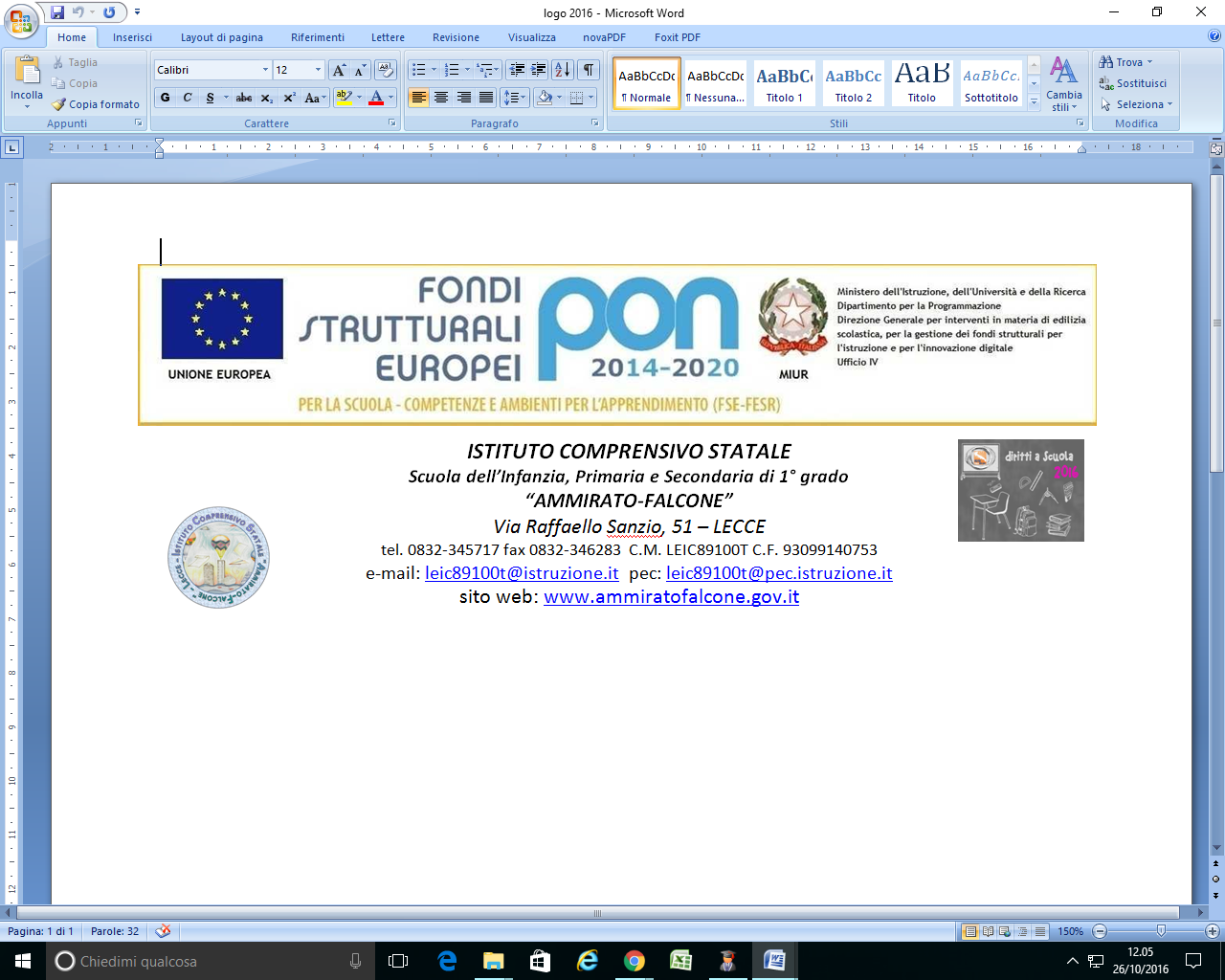 Alla Dirigente scolastica(Responsabile della Trasparenza)Istituto comprensivo “Ammirato – Falcone”Via Raffaello Sanzio, 4173100 – Lecceleic89100t@istruzione.itOggetto: Richiesta di Accesso civico	(Ai sensi dell’art.5 del D.Lgs. n. 33/2013)Il/la sottoscritto/a ________________________________________________________________________________nato/a a ________________________________ il ____________________residente in ____________________________________________ Prov. _________ CAP ______________________via ____________________________________n. ____ tel. ________________ cod. fisc. ______________________e-mail __________________________________________indirizzo al quale inviare eventuali comunicazioni _________________________________________CONSIDERATA l’omessa pubblicazione 				ovvero 				 la pubblicazione parziale del seguente documento/informazione/dato:______________________________________________________________________________________________________________________________________________________________________________________________Per il quale è previsto l’obbligo di pubblicazione nella Sezione Amministrazione Trasparente/Sottosezione:_______________________________________________________________________________________________Tenuto conto che ad oggi quanto richiesto risulta ancora non pubblicato sul sito nella Sezione  Amministrazione Trasparente/SottosezioneCHIEDEAi sensi e per gli effetti dell’art. 5 del d.lgs. n. 33 del 14 marzo 2013 la pubblicazione di quanto richiesto e la comunicazione al/alla medesimo/a dell’avvenuta pubblicazione, indicando il collegamento ipertestuale al dato/informazione oggetto dell’istanza. Luogo e data_______________					firma ____________________-----------------------------------------------------------------------------------------------------------------------------------------------------------Ai sensi dell’art. 13 del D. L.gs. 196/03 - Codice in materia di protezione dei dati personali - La informiamo che i Suoi dati sono raccolti e trattati esclusivamente nell’ambito delle procedure di Accesso Civico e saranno attentamente conservati in archivi cartacei e informatizzati. Titolare del trattamento è la Dirigente Scolastica dott.ssa Bruna Morena. Centro che garantisce il rispetto degli obblighi di legge; il responsabile del trattamento è la Direttrice S.G.A. Roberta Tamburini; l’incaricato del trattamento è l’Ass. Amministrativo Giuseppe Antonio Sauro. La informiamo inoltre che ai sensi dell’art. 7 del D.Lgs. 196/03 Lei ha diritto di conoscere, aggiornare, cancellare, rettificare i Suoi dati o opporsi per motivi legittimi all’utilizzo degli stessi.LA DIRIGENTE SCOLASTICABRUNA MORENAFirma autografa sostituita a mezzo stampa ai sensidell’art. 3 comma 2 del D. Lgs. n. 39/1993 